Хронические неинфекционные заболевания (ХНИЗ) являются основной причиной инвалидности и преждевременной смертности населения Российской Федерации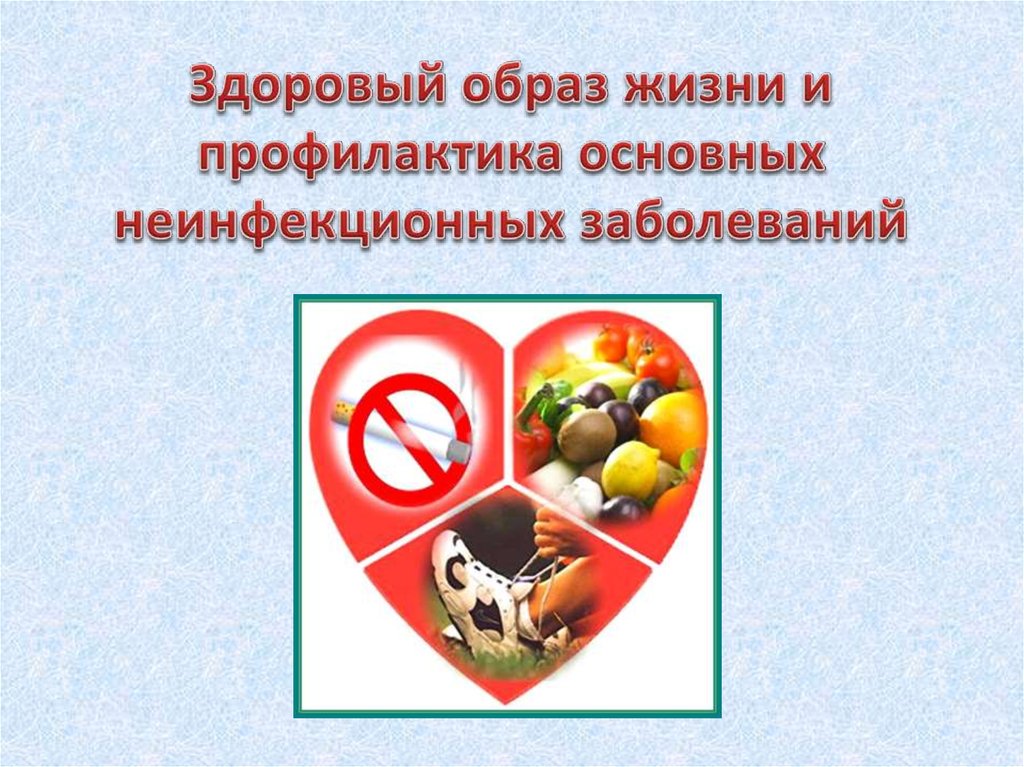             На долю смертей от ХНИЗ приходится порядка 70% всех случаев, из которых более 40% являются преждевременными.	Согласно определению ВОЗ, ХНИЗ - это болезни, характеризующиеся продолжительным течением и являющиеся результатом воздействия комбинации генетических, физиологических, экологических и поведенческих факторов.	К основным типам ХНИЗ относятся болезни  системы кровообращения, злокачественные новообразования, болезни органов дыхания и сахарный диабет.50% вклада в развитие ХНИЗ вносят основные 7 факторов риска: курение,нерациональное питание, низкая физическая активность, избыточное потребление алкоголя, повышенный уровень артериального давления, повышенный уровень холестерина в крови, ожирение.	Очевидно, что самым действенным методом профилактики развития ХНИЗ является соблюдение принципов здорового питания, повышение физической активности и отказ от вредных привычек.	Важнейшую роль в профилактике заболеваний играет контроль за состоянием здоровья, регулярное прохождение профилактических медицинских осмотров и диспансеризации.               Основные рекомендации для профилактики заболеваний	Важно знать свои показатели, характеризующие  здоровье (уровень холестерина в крови, уровень артериального давления, уровень глюкозы в крови, индекс массы тела, окружность талии).	 Необходимо регулярно проходить профилактические медицинские осмотры и диспансеризацию.         Питайтесь правильно питаться: ограничить потребление соли (до 5 г/сутки - 1 чайная ложка без верха); увеличить потребление фруктов и овощей (не менее 400-500 гр. в день - 5 порций); увеличить потребление продуктов из цельного зерна, бобовых для обеспечения организма клетчаткой; снизить потребление насыщенных жиров и отказаться от потребления трансжиров. Рацион должен содержать достаточное количество растительных масел (20-30 г/сутки), обеспечивающих организм полиненасыщенными жирными кислотами (рыба не менее 2 раз в неделю, желательно жирных сортов); ограничить потребление продуктов, содержащих добавленный сахар (сладкие газированные напитки, мороженое, пирожное и др. сладости).Откажитесь от вредных привычек.Физическая активность должна быть регулярной и соответствоватьсостоянию и возрасту: взрослые люди должны уделять не менее 150 минут в неделю занятиям средней интенсивности или не менее 75 минут в неделю занятиям высокой интенсивности; каждое занятие должно продолжаться не менее 10 минут; увеличение длительности занятий средней интенсивности до 300 минут в неделю или до 150 минут в неделю высокой интенсивности необходимо для того, чтобы получить дополнительные преимущества для здоровья; необходимо чередовать анаэробные и аэробные нагрузки (аэробные нагрузки - 5-7 раз в неделю, анаэробные нагрузки - 2-3 раза в неделю).Если Вы будете относиться внимательнее к своему здоровью, стараться укреплять иммунитет, вести здоровый образ жизни и регулярно проходить диспансеризацию, то вы будете меньше беспокоиться о хронических неинфекционных заболеваниях.Берегите себя и своих близких! Будьте здоровы!